Szitakötő 2019-48. télVarga Zoltán Zsolt: Kerekerdei bábszínházFeladatlapA szereplők neveiben összekeveredtek a betűk. Rakjatok rendet! Kössétek az állat nevét a megfelelő képhez!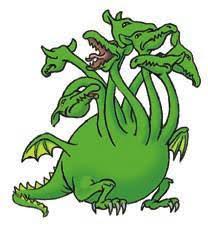 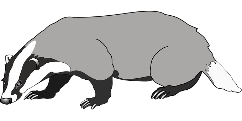 ENEMDCV __________________GLABOY ____________________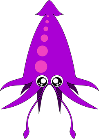 ZOBARS ____________________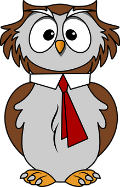 RAPSUKAZSAV_______________________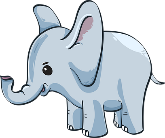 MÁPNIZSC __________________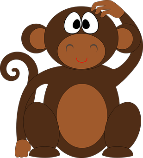 FELENTÁ ___________________TŐFÉH ______________________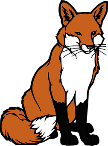 HINTALAT __________________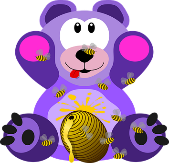 Számozással állítsd időrendbe a mese eseményeit!     Puskaravasz sikeresen ellopott egy tyúkot.     Bagoly írni kezdte a színdarabot.     Borzas bábot készített Bagolyról.     Borzas bábot készített Puskaravaszról.     Puskaravasz éhes volt.     Bagoly megunta a felesleges őrködést.     Vasárnap megtartották az előadást.Fejtsd meg a keresztrejtvényt!Erről az állatról készült először hasonmás. Innen érkezett meg Csimpánz. Ez az állat készített bábokat. Ezen a napon tartották az előadást. Az előadás végén elkergette a sárkányt.Ezt írta meg Bagoly. Borzas afrikai barátja. Hétfejű sárkány neve. Csimpánz, az Afrikai Öregfiúk…..A tyúktolvaj neve. Szitakötő 2019-48. télVarga Zoltán Zsolt: Kerekerdei bábszínházMegoldásA szereplők neveiben összekeveredtek a betűk. Rakjatok rendet! Kössétek az állat nevét a megfelelő képhez!ENEMDCV                      MedvencGLABOY                         BagolyZOBARS                          BorzasRAPSUKAZSAV             PuskaravaszMÁPNIZSC                      CsimpánzFELENTÁ                         ElefántTŐFÉH                              HétfőHINTALAT                       TintahalSzámozással állítsd időrendbe a mese eseményeit!5.     Puskaravasz sikeresen ellopott egy tyúkot.       Bagoly írni kezdte a színdarabot.       Borzas bábot készített Bagolyról.4.     Borzas bábot készített Puskaravaszról.3.     Puskaravasz éhes volt.1.     Bagoly megunta a felesleges őrködést.7.    Vasárnap megtartották az előadást.Fejtsd meg a keresztrejtvényt!Erről az állatról készült először hasonmás. Innen érkezett meg Csimpánz. Ez az állat készített bábokat. Ezen a napon tartották az előadást. Az előadás végén elkergette a sárkányt.Ezt írta meg Bagoly. Borzas afrikai barátja. Hétfejű sárkány neve. Csimpánz, az Afrikai Öregfiúk…..A tyúktolvaj neve. B AGOLYAFRIKÁBÓLBORZASVASÁRNAPVÍZÁGYÚSZÍNDARABELEFÁNTHÉTFŐHÁLÓŐREPUSKARAVASZ